ANEXO 4Modificación a las pautas de procesos electorales locales 2018-2019ANEXO 5Resultados de los sorteos para el corrimiento vertical en el pautado delperiodo ordinario en el primer y segundo semestre de 2019Primer semestre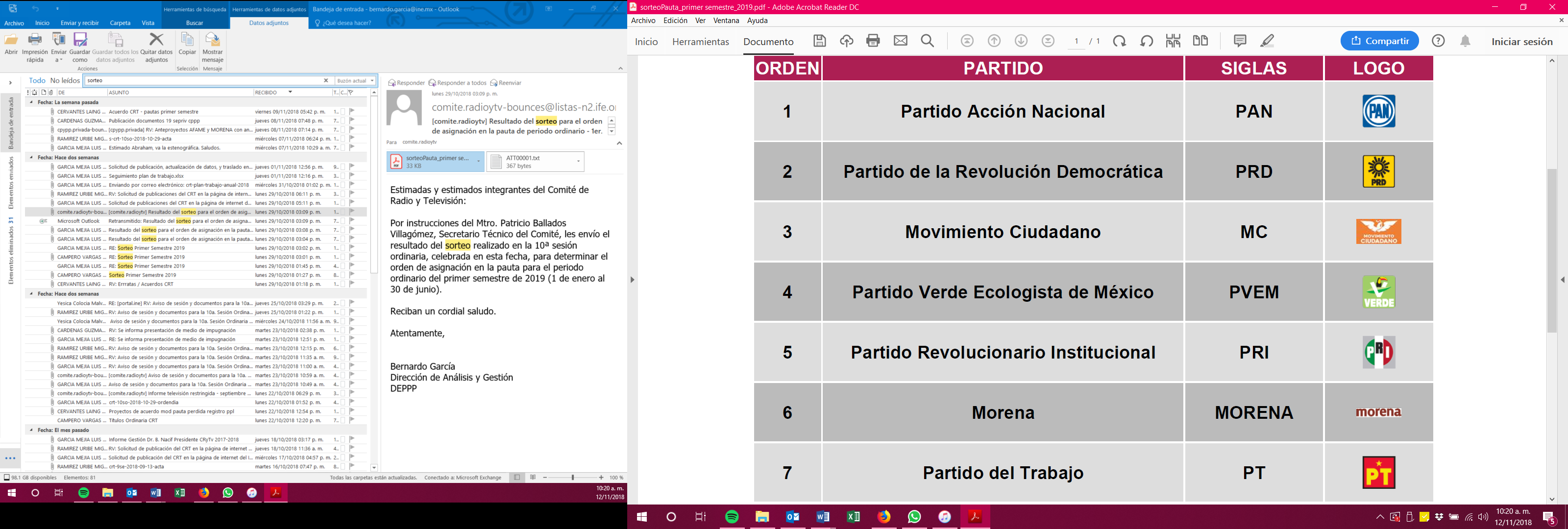 Segundo semestre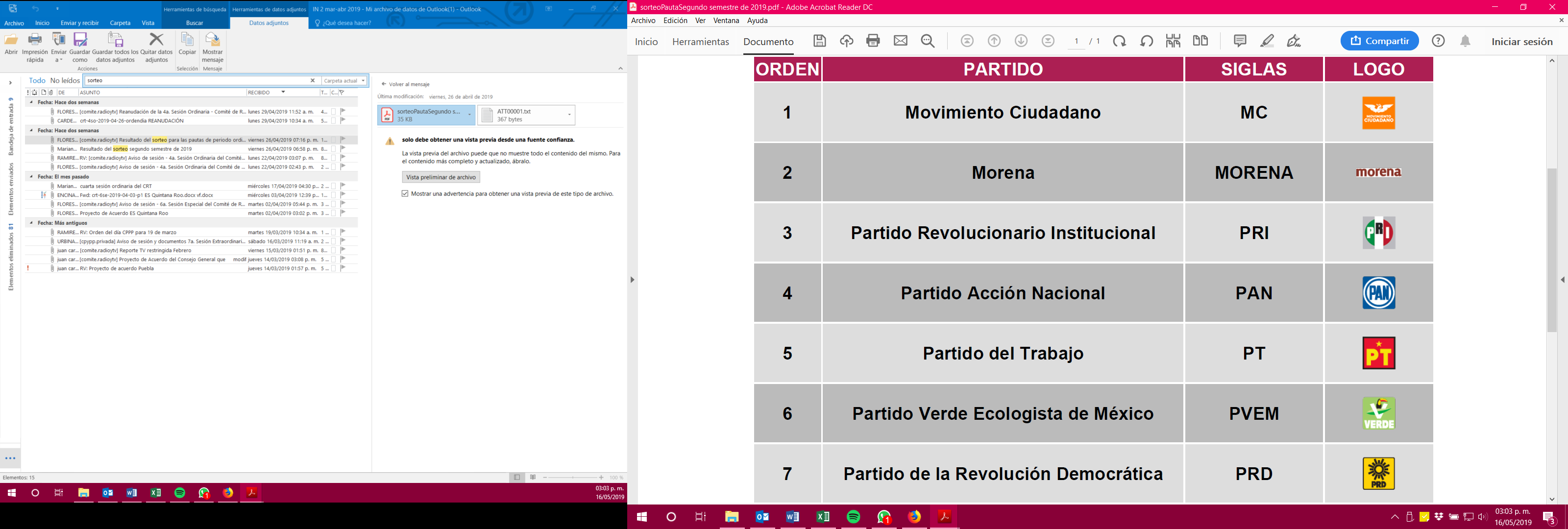 ANEXO 6Modificación a las pautas de periodo ordinario 2018-2019Segundo semestre de 2018 (Acuerdos INE/ACRT/76 y 77/2018)Primer semestre de 2019 (Acuerdo INE/ACRT/87/2018)Primer semestre de 2019 (Acuerdo INE/ACRT/95/2018)Segundo semestre de 2019 (Acuerdo INE/ACRT/13/2019)ANEXO 7CRITERIOS ESPECÍFICOS PARA LAS PAUTAS DE REPOSICIÓNANEXO 8SANCIONES IMPUESTAS A CONCESIONARIOS DE RADIO POR INCUMPLIMIENTOS A LAS PAUTAS DURANTE 2019ANEXO 9REFORMA AL REGLAMENTO DE RADIO Y TELEVISIÓN EN MATERIA ELECTORALRUTA DE TRABAJOANEXO 1COMITÉ DE RADIO Y TELEVISIÓNSESIONES SEPTIEMBRE 2018-SEPTIEMBRE 2019ANEXO 1COMITÉ DE RADIO Y TELEVISIÓNSESIONES SEPTIEMBRE 2018-SEPTIEMBRE 2019ANEXO 1COMITÉ DE RADIO Y TELEVISIÓNSESIONES SEPTIEMBRE 2018-SEPTIEMBRE 2019No.Fecha de sesiónTipo de Sesión113 de septiembreIX Especial216 de octubreX Especial329 de octubreX Ordinaria420 de noviembreXI Ordinaria520 de noviembreXI Especial626 de noviembreXII Especial726 de noviembreXIII Especial82 de diciembreXIV Especial913 de diciembreXII Ordinaria1013 de diciembreXV Especial1114 de diciembreXVI Especial1214 de eneroI Especial1321 y 24 de eneroI Ordinaria1421 de eneroII Especial157 de febreroIII Especial1618 de febreroIV Especial1719 de febreroII Ordinaria185 de marzoV Especial1928 de marzoIII Ordinaria203 de abrilVI Especial2115 de abrilVII Especial2226 de abril y 2 de mayoIV Ordinaria2330 de abrilVIII Especial2429 de mayoV Ordinaria2519 de junioI Extraordinaria2624 de junioVI Ordinaria274 de julioIX Especial2817 de julioVII Ordinaria2927 de agostoVIII Ordinaria303 de septiembreX EspecialANEXO 2REUNIONES DE TRABAJO DEL COMITÉ DE RADIO Y TELEVISIÓNPERIODO SEPTIEMBRE 2018-SEPTIEMBRE 2019ANEXO 2REUNIONES DE TRABAJO DEL COMITÉ DE RADIO Y TELEVISIÓNPERIODO SEPTIEMBRE 2018-SEPTIEMBRE 2019ANEXO 2REUNIONES DE TRABAJO DEL COMITÉ DE RADIO Y TELEVISIÓNPERIODO SEPTIEMBRE 2018-SEPTIEMBRE 2019No.FechaTema18 de noviembreReforma al Reglamento de Radio y Televisión en Materia Electoral.221 de noviembreReforma al Reglamento de Radio y Televisión en Materia Electoral.311 de marzoAcatamiento a la sentencia recaída a los expedientes SUP-RAP-10/2019 y acumulado SUP-RAP-12/2019, relacionadas con el proceso electoral local extraordinario en el Estado de Puebla.419 de junioReforma al Reglamento de Radio y Televisión en Materia Electoral.59 de julioElaboración de pautas de reposición derivadas de sentencias del Tribunal Electoral del Poder Judicial de la FederaciónANEXO 3Relación de acuerdos del Comité de Radio y TelevisiónPeriodo septiembre 2018-septiembre 2019ANEXO 3Relación de acuerdos del Comité de Radio y TelevisiónPeriodo septiembre 2018-septiembre 2019CLAVENOMBREINE/ACRT/77/2018Acuerdo del Comité de Radio y Televisión del Instituto Nacional Electoral por el que se modifica el diverso INE/ACRT/76/2018, con motivo de la pérdida de registro de los partidos políticos nacionales Nueva Alianza y Encuentro Social.INE/ACRT/78/2018Acuerdo del Comité de Radio y Televisión del Instituto Nacional Electoral por el que se modifica el diverso INE/ACRT/77/2018, con motivo de la pérdida de registro del partido político Convergencia Querétaro, en cuanto a los modelos de distribución y las pautas para la transmisión en radio y televisión de los mensajes de los partidos políticos nacionales y locales durante el periodo ordinario correspondiente al segundo semestre de dos mil dieciocho.INE/ACRT/79/2018Acuerdo del Comité de Radio y Televisión del Instituto Nacional Electoral por el que se modifica el diverso INE/ACRT/77/2018, con motivo de la pérdida de registro del partido político Movimiento Alternativo Sonorense, en cuanto a los modelos de distribución y las pautas para la transmisión en radio y televisión de los mensajes de los partidos políticos nacionales y locales durante el periodo ordinario correspondiente al segundo semestre de dos mil dieciocho.INE/ACRT/80/2018Acuerdo del Comité de Radio y Televisión del Instituto Nacional Electoral por el que se modifica el diverso INE/ACRT/77/2018, con motivo de la pérdida de registro de los partidos políticos Paz para Desarrollar Zacatecas, Movimiento Dignidad Zacatecas y del Pueblo, en cuanto a los modelos de distribución y las pautas para la transmisión en radio y televisión de los mensajes de los partidos políticos nacionales y locales durante el periodo ordinario correspondiente al segundo semestre de dos mil dieciocho.INE/ACRT/81/2018Acuerdo del Comité de Radio y Televisión del Instituto Nacional Electoral por el que se modifican los diversos INE/ACRT/76/2018 e INE/ACRT/77/2018, para incluir el modelo de pauta F, y al partido político local Encuentro Social Oaxaca, respectivamente, en los modelos de distribución y pautas de los partidos políticos nacionales y locales durante el periodo ordinario correspondiente al segundo semestre de dos mil dieciocho.INE/ACRT/82/2018Acuerdo del Comité de Radio y Televisión del Instituto Nacional Electoral por el que se modifica el diverso INE/ACRT/77/2018, con motivo de la pérdida de registro del partido político Humanista de la Ciudad de México, en cuanto a los modelos de distribución y las pautas para la transmisión en radio y televisión de los mensajes de los partidos políticos nacionales y locales durante el periodo ordinario correspondiente al segundo semestre de dos mil dieciocho.INE/ACRT/83/2018Acuerdo del Comité de Radio y Televisión del Instituto Nacional Electoral por el que se modifica el diverso INE/ACRT/77/2018, con motivo de la pérdida de registro de los partidos políticos del Pueblo de Guerrero, Impulso Humanista de Guerrero, Coincidencia Guerrerense, Socialista de México y Socialista de Guerrero, en cuanto a los modelos de distribución y las pautas para la transmisión en radio y televisión de los mensajes de los partidos políticos nacionales y locales durante el periodo ordinario correspondiente al segundo semestre de dos mil dieciocho.INE/ACRT/84/2018Acuerdo del Comité de Radio y Televisión del Instituto Nacional Electoral por el que se establecen los términos y condiciones para la entrega y recepción electrónica de materiales, así como para la elaboración de las órdenes de transmisión en los procesos electorales locales y el periodo ordinario que transcurrirán durante 2019.INE/ACRT/85/2018Acuerdo del Comité de Radio y Televisión del Instituto Nacional Electoral por el que se declara la vigencia del marco geográfico electoral relativo a los mapas de cobertura, se aprueba el Catálogo nacional de estaciones de radio y canales de televisión que participarán en la cobertura de los procesos electorales locales 2018- 2019 y el periodo ordinario durante dos mil diecinueve, para dar cumplimiento al artículo 173, numeral 5 de la Ley General de Instituciones y Procedimientos Electorales, y se actualiza el Catálogo de concesionarios autorizados para transmitir en idiomas distintos al nacional y de aquellos que transmiten en lenguas indígenas que notifiquen el aviso de traducción a dichas lenguas.INE/ACRT/86/2018Acuerdo del Comité de Radio y Televisión del Instituto Nacional Electoral por el que se modifica el Acuerdo identificado como INE/CG1403/2018 para la elección de miembros del Ayuntamiento de Monterrey, en el estado de Nuevo León, en cumplimiento a lo ordenado por el Tribunal Electoral del Estado de Nuevo León y conforme a lo dispuesto por la Comisión Estatal Electoral de Nuevo León.INE/ACRT/87/2018Acuerdo del Comité de Radio y Televisión del Instituto Nacional Electoral por el que se aprueban los modelos de distribución y pautas para la transmisión en radio y televisión de los mensajes de los partidos políticos nacionales y locales durante el periodo ordinario correspondiente al primer semestre de dos mil diecinueve.INE/ACRT/88/2018Acuerdo del Comité de Radio y Televisión del Instituto Nacional Electoral por el que se modifica el Acuerdo identificado como INE/ACRT/86/2018, con motivo del registro de dos coaliciones totales en el proceso electoral extraordinario para la elección de miembros del Ayuntamiento de Monterrey, en el Estado de Nuevo León.INE/ACRT/89/2018Acuerdo del Comité de Radio y Televisión del Instituto Nacional Electoral por el que se modifica el Acuerdo identificado como INE/ACRT/88/2018, con motivo de la disolución de dos coaliciones en el proceso electoral extraordinario para la elección de miembros del Ayuntamiento de Monterrey, en el Estado de Nuevo León.INE/ACRT/90/2018Acuerdo del Comité de Radio y Televisión del Instituto Nacional Electoral por el que se aprueban las pautas para la transmisión en radio y televisión de los mensajes de los partidos políticos, y en su caso candidatos independientes para el proceso electoral local 2018-2019, en el Estado de Aguascalientes.INE/ACRT/91/2018Acuerdo del Comité de Radio y Televisión del Instituto Nacional Electoral por el que se aprueban las pautas para la transmisión en radio y televisión de los mensajes de los partidos políticos, y en su caso candidatos independientes para el proceso electoral local 2018-2019, en el Estado de Baja California.INE/ACRT/92/2018Acuerdo del Comité de Radio y Televisión del Instituto Nacional Electoral por el que se aprueban las pautas para la transmisión en radio y televisión de los mensajes de los partidos políticos, y en su caso candidatos independientes para el proceso electoral local 2018-2019, en el Estado de Durango.INE/ACRT/93/2018Acuerdo del Comité de Radio y Televisión del Instituto Nacional Electoral por el que se aprueban las pautas para la transmisión en radio y televisión de los mensajes de los partidos políticos, y en su caso candidatos independientes para el proceso electoral local 2018-2019, en el Estado de Quintana Roo.INE/ACRT/94/2018Acuerdo del Comité de Radio y Televisión del Instituto Nacional Electoral por el que se aprueban las pautas para la transmisión en radio y televisión de los mensajes de los partidos políticos, y en su caso candidatos independientes para el proceso electoral local 2018-2019, en el Estado de Tamaulipas.INE/ACRT/95/2018Acuerdo del Comité de Radio y Televisión del Instituto Nacional Electoral por el que se modifica el diverso INE/ACRT/87/2018, para incluir al otrora partido político nacional Nueva Alianza, en los modelos de distribución y pautas para la transmisión en radio y televisión de los mensajes de los partidos políticos nacionales y locales, durante el periodo ordinario correspondiente al primer semestre de dos mil diecinueve, en virtud de haber obtenido el registro como partido político local en Aguascalientes, Chiapas, Colima, Guanajuato, Hidalgo, Puebla y Zacatecas.INE/ACRT/96/2018Acuerdo del Comité de Radio y Televisión del Instituto Nacional Electoral por el que se modifica el Acuerdo identificado como INE/ACRT/89/2018, para realizar un nuevo modelo de distribución y pautas correspondientes a la transmisión de los promocionales de partidos políticos y candidato independiente, en el proceso electoral extraordinario para la elección de miembros del Ayuntamiento de Monterrey, en el Estado de Nuevo León, en cumplimiento a la sentencia de la H. Sala Superior del Tribunal Electoral del Poder Judicial de la Federación, recaída al recurso de apelación identificado con el número de expediente SUP-RAP-419/2018.INE/ACRT/01/2019Acuerdo del Comité de Radio y Televisión del Instituto Nacional Electoral por el que se modifica el diverso INE/ACRT/87/2018, así como las pautas que fueron notificadas en términos del INE/ACRT/95/2018, con motivo de la pérdida de registro de los partidos políticos locales Mujeres Revolucionarias y Social Demócrata, en el Estado de Oaxaca, en cuanto a los modelos de distribución y pautas para la transmisión en radio y televisión de los mensajes de los partidos políticos nacionales y locales durante el periodo ordinario correspondiente al primer semestre de dos mil diecinueve.INE/ACRT/02/2019Acuerdo del Comité de Radio y Televisión del Instituto Nacional Electoral por el que se modifica el diverso INE/ACRT/87/2018, así como las pautas que fueron notificadas en términos del INE/ACRT/95/2018 con motivo de la pérdida de registro del partido político local Vía Radical, en el Estado de México, en cuanto a los modelos de distribución y pautas para la transmisión en radio y televisión de los mensajes de los partidos políticos nacionales y locales durante el periodo ordinario correspondiente al primer semestre de dos mil diecinueve.INE/ACRT/03/2019Acuerdo del Comité de Radio y Televisión del Instituto Nacional Electoral por el que se modifica el diverso INE/ACRT/87/2018, con motivo de la pérdida de registro del partido político local Independiente de Sinaloa, en cuanto a los modelos de distribución y pautas para la transmisión en radio y televisión de los mensajes de los partidos políticos nacionales y locales durante el periodo ordinario correspondiente al primer semestre de dos mil diecinueve.INE/ACRT/04/2019Acuerdo del Comité de Radio y Televisión del Instituto Nacional Electoral por el que se modifica el Acuerdo identificado como INE/ACRT/91/2018, con motivo del registro de una coalición total para el proceso electoral local 2018-2019 en el Estado de Baja California.INE/ACRT/05/2019Acuerdo del Comité de Radio y Televisión del Instituto Nacional Electoral por el que se modifica el diverso INE/ACRT/94/2018, para incluir al partido político local Nueva Alianza Tamaulipas en las pautas para la transmisión en radio y televisión de los mensajes de los partidos políticos, y en su caso candidatos independientes para el proceso electoral local 2018-2019, en el Estado de Tamaulipas.INE/ACRT/06/2019Acuerdo del Comité de Radio y Televisión del Instituto Nacional Electoral por el que se modifican las pautas notificadas en términos del Acuerdo INE/ACRT/95/2018, con motivo de la pérdida de registro del partido político local Nueva Alianza en el Estado de Campeche.INE/ACRT/07/2019Acuerdo del Comité de Radio y Televisión del Instituto Nacional Electoral por el que se modifica el diverso INE/ACRT/05/2019, con motivo de la improcedencia del registro como partido político local presentada por el otrora partido político nacional Nueva Alianza en el Estado de Tamaulipas.INE/ACRT/08/2019Acuerdo del Comité de Radio y Televisión del Instituto Nacional Electoral por el que se modifica el diverso INE/ACRT/93/2018, para incluir al partido político local Encuentro Social Quintana Roo en las pautas para la transmisión en radio y televisión de los mensajes de los partidos políticos, y en su caso candidatos independientes para el proceso electoral local 2018-2019, en el Estado de Quintana Roo.INE/ACRT/09/2019Acuerdo del Comité de Radio y Televisión del Instituto Nacional Electoral por el que se modifican las pautas notificadas en términos del Acuerdo INE/ACRT/95/2018, con motivo de la pérdida de registro del partido político local Rectitud, Esperanza Demócrata, en el Estado de Nuevo León.INE/ACRT/10/2019Acuerdo del Comité de Radio y Televisión del Instituto Nacional Electoral por el que se modifican las pautas notificadas en términos del diverso INE/ACRT/95/2018 para incluir a Encuentro Social Hidalgo por haber obtenido su registro como partido político local.INE/ACRT/11/2019Acuerdo del Comité de Radio y Televisión del Instituto Nacional Electoral por el que se modifica el diverso INE/ACRT/92/2018, con motivo del registro de candidaturas comunes en el proceso electoral local 2018-2019 del Estado de Durango.INE/ACRT/12/2019Acuerdo del Comité de Radio y Televisión del Instituto Nacional Electoral por el que se modifica el Acuerdo INE/ACRT/11/2019, con motivo de la improcedencia del registro de candidaturas comunes en el proceso electoral local 2018-2019 en el Estado de Durango.INE/ACRT/13/2019Acuerdo del Comité de Radio y Televisión del Instituto Nacional Electoral por el que se aprueban los modelos de distribución y pautas para la transmisión en radio y televisión de los mensajes de los partidos políticos nacionales y locales durante el periodo ordinario correspondiente al segundo semestre de dos mil diecinueve.INE/ACRT/14/2019Acuerdo del Comité de Radio y Televisión del Instituto Nacional Electoral por el que se modifica el diverso INE/ACRT/13/2019 para incluir a Encuentro Social de Baja California por haber obtenido su registro como partido político localINE/ACRT/15/2019Acuerdo del Comité de Radio y Televisión del Instituto Nacional Electoral por el que se modifica el diverso INE/ACRT/13/2019, con motivo de la improcedencia del registro como partido político local de Encuentro Social Oaxaca.INE/ACRT/16/2019Acuerdo del Comité de Radio y Televisión del Instituto Nacional Electoral por el que se modifica el diverso INE/ACRT/13/2019 con motivo de la pérdida de registro del partido político local Liberal Campechano.INE/ACRT/17/2019Acuerdo del Comité de Radio y Televisión del Instituto Nacional Electoral por el que se modifica el diverso INE/ACRT/13/2019 para incluir a Encuentro Social Morelos por haber obtenido su registro como partido político local.INE/ACRT/18/2019Acuerdo del Comité de Radio y Televisión del Instituto Nacional Electoral por el que se modifica el diverso INE/ACRT/13/2019 para incluir al partido político local Emiliano Zapata, la Tierra y su Producto, por haber obtenido su registro en el estado de Coahuila de Zaragoza.INE/ACRT/19/2019INE/ACRT/19/2019 Acuerdo del Comité de Radio y Televisión del Instituto Nacional Electoral por el que se aprueban las pautas de reposición correspondientes a las omisiones en las transmisiones de diversos concesionarios durante 2017 y 2018.INE/ACRT/20/2019Acuerdo del Comité de Radio y Televisión Del Instituto Nacional Electoral por el que se modifica el diverso INE/ACRT/13/2019 para incluir a Encuentro Social Jalisco, por haber obtenido su registro como partido político local.INE/ACRT/21/2019Acuerdo del Comité de Radio y Televisión del Instituto Nacional Electoral por el que se modifica el diverso INE/ACRT/13/2019 con motivo de la pérdida de registro de Encuentro Social Chihuahua, como partido político local.INE/ACRT/22/2019Acuerdo del Comité de Radio y Televisión del Instituto Nacional Electoral por el que se modifican las pautas de reposición de diversos concesionarios domiciliados en el Estado de Jalisco, en virtud del registro como partido político local de Encuentro Social Jalisco, así como la pauta de reposición de Radiorama de Juárez, S.A. concesionario de la emisora XEPZ-AM, domiciliada en el Estado de Chihuahua, en virtud de la pérdida de registro del partido político Encuentro Social Chihuahua.ANEXO 3 (APÉNDICE)ANTEPROYECTOS DE ACUERDO DEL CONSEJO GENERALAPROBADOS PREVIAMENTE POR EL COMITÉ DE RADIO Y TELEVISIÓNANEXO 3 (APÉNDICE)ANTEPROYECTOS DE ACUERDO DEL CONSEJO GENERALAPROBADOS PREVIAMENTE POR EL COMITÉ DE RADIO Y TELEVISIÓNANTEPROYECTO PRESENTADOACUERDOAnteproyecto de Acuerdo del Consejo General por el que se ordena la realización del monitoreo de las transmisiones de programas de radio y televisión que difundan noticias en la campaña del proceso electoral extraordinario en el Estado de Puebla; se ratifican los diversos INE/CG340/2017 e INE/CG507/2017 para aplicarlos al periodo de campaña del proceso electoral  señalado; se aprueba la institución de educación superior que llevará a cabo dicho monitoreo, y el catálogo de programas de radio y televisión que difunden noticias en la entidad.INE/CG79/2019Anteproyecto de Acuerdo del Consejo General del Instituto Nacional Electoral por el que se emite un criterio general y se aprueba la reposición de omisiones en las transmisiones de concesionarios, derivadas de diversas resoluciones emitidas por la Sala Regional Especializada del Tribunal Electoral del Poder Judicial de la Federación.INE/CG346/2019Acuerdo modificadoAcuerdo modificatorio y fecha de sesiónMotivo de la modificaciónNuevo Acuerdo modificatorio y fecha de sesiónMotivo de la nueva modificaciónINE/ACRT/91/2018(Baja California)INE/ACRT/04/2019II Ordinaria19-febrero-19Registro de coalición total.INE/ACRT/92/2018(Durango)INE/ACRT/11/2019VII Especial15-abril-19Registro de candidaturas comunes.INE/ACRT/12/2019VIII Especial30-abril-19Improcedencia del registro de las candidaturas comunes.INE/ACRT/93/2018(Quintana Roo)INE/ACRT/08/2019VI Especial3-abril-19Incluir al partido político Encuentro Social (con registro local).INE/ACRT/94/2018(Tamaulipas)INE/ACRT/05/2019II Ordinaria19-feb-19Incluir al partido político Nueva Alianza (con registro local).INE/ACRT/07/2019Improcedencia del registro local del partido político Nueva AlianzaAcuerdo modificadoAcuerdo modificatorioCarácter y fecha de la sesiónMotivo de la modificaciónINE/ACRT/76/2018INE/ACRT/77/2018IX Especial13-septiembre-18Pérdida del registro nacional de los partidos Nueva Alianza y Encuentro SocialINE/ACRT/77/2018INE/ACRT/78/2018X Especial16-octubre-18Pérdida del registro del partido político local Convergencia Querétaro.INE/ACRT/77/2018INE/ACRT/79/2018X Especial16-octubre-18Pérdida del registro del partido político local Movimiento Alternativa Sonorense.INE/ACRT/77/2018INE/ACRT/80/2018X Especial16-octubre-18Pérdida del registro de los partidos políticos locales Paz para Desarrollar Zacatecas, Movimiento Dignidad Zacatecas y del Pueblo.INE/ACRT/77/2018INE/ACRT/81/2018X Especial16-octubre-18Incluir al partido político local Encuentro Social en las pautas de las emisoras de Oaxaca por otorgamiento del registro local.INE/ACRT/77/2018INE/ACRT/82/2018X Ordinaria29-octubre-18Pérdida del registro del partido político local Humanista en la Ciudad de México.INE/ACRT/77/2018INE/ACRT/83/2018X Ordinaria29-octubre-18Pérdida del registro de los partidos políticos locales: del Pueblo de Guerrero, Impulso Humanista de Guerrero, Coincidencia Guerrerense, Socialista de México y Socialista de Guerrero.Acuerdo modificatorioCarácter y fecha de la sesiónMotivo de la modificaciónINE/ACRT/95/2018XV Especial13-diciembre-18Incluir al Partido Nueva Alianza en las pautas de las emisoras de los estados de Aguascalientes, Chiapas, Colima, Guanajuato, Hidalgo, Puebla, y Zacatecas, por habérsele otorgado registro local.INE/ACRT/01/2019I Ordinaria21-enero-19Otorgamiento del registro local a los partidos  Mujeres Revolucionarias y Socialdemócrata, en Oaxaca.INE/ACRT/02/2019II Especial21-enero-19Pérdida del registro del partido político local Vía Radical en el Estado de México.INE/ACRT/03/2019III Especial7-febrero-19Pérdida del registro del partido político local Independiente de Sinaloa.Acuerdo modificatorioCarácter y fecha de la sesiónMotivo de la modificaciónINE/ACRT/06/2019V Especial5-marzo-19Pérdida del registro local del partido Nueva Alianza en Campeche.INE/ACRT/09/2019VII Especial15-abril-19Pérdida del registro local del partido Rectitud, Esperanza Demócrata en Nuevo León.INE/ACRT/10/2019VII Especial15-abril-19Otorgamiento del registro local al partido Encuentro Social, en Hidalgo.Acuerdo modificatorioCarácter y fecha de la sesiónMotivo de la modificaciónINE/ACRT/14/2019I Extraordinaria19-junio-19Otorgamiento del registro local al partido Encuentro Social, en Baja California.INE/ACRT/15/2019VI Ordinaria24-junio-19Improcedencia del registro local del partido Encuentro Social, en Oaxaca.INE/ACRT/16/2019VI Ordinaria24-junio-19Pérdida del registro local del Partido Liberal Campechano.INE/ACRT/17/2019IX Especial4-julio-19Otorgamiento del registro local al partido Encuentro Social, en Morelos.INE/ACRT/18/2019IX Especial4-julio-19Otorgamiento del registro local al partido Emiliano Zapata, la Tierra y su Producto, en CoahuilaN°TemaAcuerdo1De la distribución de tiempos de los partidos políticos.Los partidos nacionales con registro tendrán el número de espacios en pauta igual al número exacto de sus omisiones.1De la distribución de tiempos de los partidos políticos.En el caso de que las omisiones hubieran correspondido a los Partidos Políticos Nacionales, que hubieran perdido el registro a nivel nacional, pero cuenten con registro en la entidad federativa en donde se verificó la omisión, la reposición se asignará a dicho partido a nivel local.2De la distribución de tiempos de autoridades electorales.Omisiones de los Partidos Políticos Nacionales que no tengan registro actual ni su correspondiente local se asignan al INE.2De la distribución de tiempos de autoridades electorales.Omisiones de los Partidos Locales que no tenga actualmente registro local se asignan al INE.2De la distribución de tiempos de autoridades electorales.Omisiones de candidaturas independientes, cuya reposición deba realizarse en periodo ordinario, se asignarán al INE.2De la distribución de tiempos de autoridades electorales.Omisiones de autoridades electorales diferentes al INE, se asignan al INE.3Elementos mínimos que debe contener la pauta de reposición.Los espacios de los partidos políticos e INE aparecerán en todas las franjas horariasCorrimiento vertical de partidos políticos.Los espacios de los partidos políticos e INE aparecerán de manera escalonada (no habrá horas dedicadas exclusivamente a autoridades o a partidos)Para el orden de aparición se utilizarán los resultados del sorteo correspondiente al segundo semestre de 20194De los horarios en los que se distribuyen los promocionales de partidos políticos y autoridad electoral.Los promocionales se transmitirán durante la hora que establezca la pauta, con un mínimo de 2 promocionales por franja horaria.Se agregarán los promocionales adicionales de manera ascendente por franja horaria, desde la matutina a la nocturna.La asignación inicia con la primera hora, priorizando las horas que no tengan asignados promocionales en la pauta de ordinario, hasta cubrir por hora el número de promocionales de la omisión. 5De la temporalidad de la pauta de reposición El CRT deberá aprobar la pauta de reposición en la sesión siguiente, a que quede firme la sentencia dictada por el Tribunal Electoral del Poder Judicial de la Federación y notificada al Instituto, en términos del artículo 55, numeral 2 del RRTME.La pauta de reposición se efectuará en dos temporalidades, dentro de la etapa electoral o al siguiente periodo ordinario:a) Si la resolución queda firme dentro de la misma etapa del proceso electoral, y la propuesta de reposición puede cumplirse en su totalidad dentro de la misma, se aprobará a los 5 días de que se notifique la sentencia y que esta haya causado estado.b) Si la resolución queda firme dentro de la misma etapa del proceso electoral, pero la propuesta de reposición no puede cumplirse en su totalidad dentro de la misma, la pauta de reposición se aprobará en la sesión siguiente, pero el inicio de vigencia será en el siguiente periodo ordinario, una vez concluidos los cómputos respectivos.c) Si la resolución no queda firme dentro de la etapa en que se omitió, la pauta de reposición se aprobará en sesión siguiente y si vigencia será en el siguiente periodo ordinario, una vez concluidos los cómputos respectivos.6Del contenido de los mensajes en la pauta de reposiciónEn ejercicio de la libertad de expresión y en términos del artículo 37 del RRTME, los partidos políticos determinarán el contenido de los promocionales que les correspondan. Concesionario que incumplióSentencia y fecha de resolución de la Sala Regional EspecializadaSentido de la SentenciaJulián Orozco González (XHRGO-FM)SRE-PSC-10/2019 (12/MAR/2019)Multa de 300 Unidades de Medida y Actualización, equivalentes a $24,180.00Comercial Libertas, S.A. DE C.V.(XHRV-FM)SRE-PSC-31/2019(8/MAY/2019)Amonestación pública.XEMCA del Golfo S.A. de C.V.(XHMCA-FM)SRE-PSC-36/2019(22/MAY/2019)Multa de 2000 Unidades de Medida y Actualización, equivalente a $161,200.00Omega Experimental, A.C.(XHOEX-FM)SRE-PSC-38/2019(22/MAY/2019)Multa de 50 Unidades de Medida y Actualización, equivalentes a $4,030.00XELE del Golfo, S.A. de C.V.(XHLE-FM)SRE-PSC-47/2019(13/JUN/2019)Multa de 1000 Unidades de Medida y Actualización, equivalentes a la cantidad de $80,600.00Radiza, S.A. de C.V.(XHDIS-FM)SRE-PSC-53/2019 (21/JUN/2019)Multa de 400 Unidades de Medida y Actualización, equivalentes a la cantidad de $33,796.00Ricardo Cantú de la Rocha (XHEM-AM y XEPZ-AM)SRE-PSC-50/2019 (21/JUN/2019)Multa de 700 Unidades de Medida y Actualización, equivalentes a la cantidad de $59,143.00 a Fronteradio.Multa de 200 Unidades de Medida y Actualización, equivalentes a la cantidad de $16,898.00 a Radiorama.ACTIVIDADFECHAÁREAPresentar a la DEPPP, las propuestas de los temas y el sentido de éstos que se deben discutir para la reforma al RRTME.  27 de agosto al 14 de septiembrePartidos PolíticosIntegrar las propuestas recibidas y presentarlas a los integrantes del CRT15 al 29 de octubreDEPPPRealizar sesiones de discusión de los distintos temas incluidos en las propuestas de reforma.5 al 30 de noviembreCRTPresentar y, en su caso, aprobar el contenido de la consulta que habrá de realizarse a los concesionarios de radio y televisión, con base en las propuestas de reforma formuladas por los integrantes del CRT.7 al 31 de enero DEPPPCRTNotificar consultas a los concesionarios de radio y televisión, así como a profesionales de la comunicación.1 al 8 de febrero DEPPPRecibir respuestas a las consultas.11 de febrero al 15 de abrilConsultadosSistematizar las respuestas emitidas por los concesionarios, organizaciones que los agrupan y profesionales de la comunicación.16 de abril al 30 de mayo DEPPPElaborar y presentar al Comité el informe correspondiente.4 de junioDEPPPRealizar reuniones de trabajo para analizar las respuestas a la consulta.19 de junioCRTPERIODO VACACIONAL22 de julio al 2 de agostoINERevisión de propuestas de reforma al RRTV.8 al 13 de agosto Comité de Radio y TelevisiónIntegrar propuesta de reforma al RRTV.14 al 16 de agostoDEPPPPresentar en sesión del CRT la propuesta de reforma al RRTME.19 al 23 de agostoDEPPPCRTPresentar a la Secretaría Ejecutiva la propuesta de reforma con la solicitud de que la JGE disponga la elaboración del diagnóstico de factibilidad previsto por el artículo 69, párrafo 2, inciso b) del RRTME.Al día siguiente de ser aprobadaPresidencia del CRTElaborar el diagnóstico de factibilidad de los aspectos técnicos que así lo requieran y ponerlo a consideración de la JGE.24 al 28 de agosto DEPPPAprobar el diagnóstico de factibilidad de los aspectos técnicos que así lo requieran, y ponerlo a consideración del CRT.29 o 30 de agostoJGEDiscutir y, en su caso, aprobar el diagnóstico de factibilidad y el anteproyecto de Acuerdo del Consejo General por el que se aprueban las reformas al RRTME.2 de septiembre CRTRemitir a la Presidencia del Consejo General el anteproyecto de Acuerdo y el Diagnóstico de Factibilidad aprobado por la JGE.Al día siguiente de su aprobaciónPresidencia del CRTAprobar, en su caso, el proyecto de Acuerdo mediante el cual se reforma el RRTME.A la siguiente sesión del CGConsejo GeneralFECHAEXPEDIENTE TEPJFACTORAUTORIDAD RESPONSABLE Y ACTO IMPUGNADOAGRAVIOSPUNTOS RESOLUTIVOS10-oct-18SUP-RAP-385/2018 y SUP-RAP-386/2018 acumulados Movimiento CiudadanoAcuerdo INE/ACRT/77/2018 del CRT del INE de 13 de septiembre de 2018 por el que se modifica el diverso INE/ACRT/76/2018, con motivo de la pérdida de registro de los partidos políticos nacionales NA y ES, en cuanto al orden de asignación de los mensajes de los partidos políticos, así como a las pautas específicas correspondientes al periodo ordinario del segundo semestre de 2018.El apelante señala una falta de fundamentación y exhaustividad en la emisión del acuerdo controvertido, ya que a según su dicho la responsable ignoró todos y cada uno de los elementos que tuvo a su alcance para resolver conforme a Derecho. Como segundo concepto de agravio aduce una vulneración a la distribución igualitaria en los períodos ordinarios de tiempos en radio y televisión entre los partidos políticos y la autoridad electoral, pues a su consideración la autoridad electoral tuvo una mayor distribución a la establecida tanto por la Constitución y la ley.Primero. Se acumula el recurso de apelación SUP-RAP386/2018, al diverso SUP-RAP-385/2018; en consecuencia, deberá agregarse copia certificada de los puntos resolutivos de la presente sentencia a los autos del expediente acumulado. 
Segundo. Se confirma el acuerdo impugnado.21-nov-18SUP-RAP-391/2018Partido Acción NacionalAcuerdo INE/ACRT/78/2018, INE/ACRT/79/2018, INE/ACRT/80/2018 e INE/ACRT/81/2018 del CRT del INE, por los que se modificaron los diversos INE/ACRT/76/2018 e INE/ACRT/77/2018, con motivo de la pérdida de registro o inclusión de algunos partidos políticos locales en las entidades de Querétaro, Sonora, Oaxaca y Zacatecas.Le causa agravio al partido, la supuesta violación a los principios de legalidad, objetividad y certeza, al supuestamente no realizar la correcta distribución de los tiempos que corresponden a los partidos políticos dentro de sus prerrogativas de radio y televisión durante el periodo ordinario, considerando que los tiempos de los partidos políticos se encuentran notoriamente disminuidos en comparación a los de la autoridad.Único. Se confirma en la materia de controversia la determinación impugnada.13-dic-18SUP-RAP-419/2018Partido del Trabajo Acuerdo INE/ACRT/89/2018 del CRT del INE por el que se modifica el INE/ACRT/88/2018, con motivo de la disolución de dos coaliciones en el PEX para la elección de miembros del Ayuntamiento de Monterrey, Nuevo León, mediante el cual se aprobó la modificación del acuerdo  INE/ACRT/88/2018, en cuanto a los modelos de distribución y las pautas de transmisión de los mensajes correspondientes a los partidos políticos, y, en su caso, candidato independiente, a partir del 9 de diciembre de 2018.El PT señala que el acuerdo impugnado violenta diversos artículos de la Constitución Federal, de la Ley General de Instituciones y Procedimientos Electorales, de la Ley General de Partidos Políticos, del Reglamento de Radio y Televisión, así como los principios de certeza jurídica, objetividad, congruencia, legalidad, proporcionalidad y debido proceso, al otorgar tiempo en radio y televisión a los partidos políticos Morena y PES.Único. Se revoca el acuerdo impugnado para los efectos precisados en la ejecutoria.21-nov-18SUP-RAP-412/2018Cámara Nacional de la Industria de la Radio y TelevisiónAcuerdo INE/CG1403/2018 del CG del INE mediante el cual se aprueba y ordena la publicación del catálogo de emisoras para el proceso electoral extraordinario para la elección de miembros del Ayuntamiento de Monterrey, Nuevo León, se modifican los acuerdos INE/ACRT/77/2018 e INE/JGE89/2018 para efecto de aprobar el modelo de distribución de las pautas para la transmisión de los mensajes de los partidos políticos, candidatos independientes y autoridades electorales.Supuestamente se vulneraron los principios de congruencia, certeza y legalidad al modificar los tiempos de radio y televisión para la elección extraordinaria en comparación a la elección ordinaria, en virtud de que, en el proceso local ordinario 2017-2018, se destinaron 15 minutos a los mensajes de partidos políticos y candidatos independientes y 7 minutos para los mensajes de autoridades en cada estación de radio y canal de televisión, mientras que para la elección extraordinaria se destinaran 48 minutos diarios distribuidos entre las referidas partes.Único. Se confirma en la materia de controversia la determinación impugnada.27-feb-19SUP-RAP-10/2019 y SUP-RAP-12/2019 acumulados Partido Acción NacionalAcuerdo INE/CG45/2019 del CG del INE mediante el cual se aprueba y ordena la publicación del catálogo de emisoras para el PEX para la elección de Gobernador y de miembros de los Ayuntamientos en los municipios de Ahuazotepec, Cañada Morelos, Mazapiltepec de Juárez, Ocoyucan y Tepeojuma, en Puebla, y se modifican los acuerdos INE/ACRT/87/2018 e INE/JGE194/2018, para efecto de aprobar el modelo de distribución y las pautas para la transmisión de los mensajes de los partidos políticos, candidatos independientes y autoridades electorales.Aduce que la aprobación del acuerdo impugnada es indebida toda vez que la distribución de las pautas es asignada conforme a la elección de diputados inmediata anterior para salvaguardar los principios de equidad y legalidad.
Asimismo, estimó que es indebida la aprobación de tiempos en radio y televisión al PES; pues, al permitírsele promoción cuando den inicio las transmisiones de la propaganda de Gobernador en Puebla, se le da una ventaja indebida.Primero. Se acumula el expediente SUP-RAP-12/2019 al diverso SUP-RAP-10/2019, por lo que se deberá añadir una copia de los puntos resolutivos al expediente acumulado. 
Segundo. Se modifica en la materia de impugnación, el acuerdo controvertido, para los efectos indicados en el fallo.